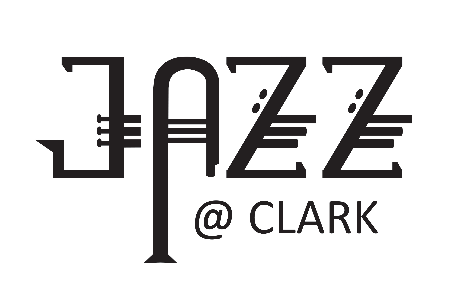 CLARK COLLEGE JAZZ FESTIVAL REGISTRATIONHIGH SCHOOL DIVISIONCLARK COLLEGE JAZZ FESTIVAL REGISTRATIONHIGH SCHOOL DIVISIONCLARK COLLEGE JAZZ FESTIVAL REGISTRATIONHIGH SCHOOL DIVISIONCLARK COLLEGE JAZZ FESTIVAL REGISTRATIONHIGH SCHOOL DIVISIONCLARK COLLEGE JAZZ FESTIVAL REGISTRATIONHIGH SCHOOL DIVISIONCLARK COLLEGE JAZZ FESTIVAL REGISTRATIONHIGH SCHOOL DIVISIONCLARK COLLEGE JAZZ FESTIVAL REGISTRATIONHIGH SCHOOL DIVISIONCLARK COLLEGE JAZZ FESTIVAL REGISTRATIONHIGH SCHOOL DIVISION** Use a separate form for each group you are entering **** Use a separate form for each group you are entering **** Use a separate form for each group you are entering **** Use a separate form for each group you are entering **** Use a separate form for each group you are entering **** Use a separate form for each group you are entering **** Use a separate form for each group you are entering **** Use a separate form for each group you are entering **A Division (PM)  . . . . . . . . . . . . . . . . . . . . . . . . . . . . . . . . . .Thursday, January 25, 2024AA Division (PM)  . . . . . . . . . . . . . . . . . . . . . . . . . . . . . . . . . . . Friday, January 26, 2024 CLINIC (Michele Fernandez) . . . . . . . . . . . . . . . . .Friday @ 1:00 p.m. January 26, 2024AAA (AM) & AAAA (PM) Divisions . . . . . . . . . . . . . . . . . . . . Saturday, January 27, 2024  Bands will be scheduled when both the form and payment have been received.A Division (PM)  . . . . . . . . . . . . . . . . . . . . . . . . . . . . . . . . . .Thursday, January 25, 2024AA Division (PM)  . . . . . . . . . . . . . . . . . . . . . . . . . . . . . . . . . . . Friday, January 26, 2024 CLINIC (Michele Fernandez) . . . . . . . . . . . . . . . . .Friday @ 1:00 p.m. January 26, 2024AAA (AM) & AAAA (PM) Divisions . . . . . . . . . . . . . . . . . . . . Saturday, January 27, 2024  Bands will be scheduled when both the form and payment have been received.A Division (PM)  . . . . . . . . . . . . . . . . . . . . . . . . . . . . . . . . . .Thursday, January 25, 2024AA Division (PM)  . . . . . . . . . . . . . . . . . . . . . . . . . . . . . . . . . . . Friday, January 26, 2024 CLINIC (Michele Fernandez) . . . . . . . . . . . . . . . . .Friday @ 1:00 p.m. January 26, 2024AAA (AM) & AAAA (PM) Divisions . . . . . . . . . . . . . . . . . . . . Saturday, January 27, 2024  Bands will be scheduled when both the form and payment have been received.A Division (PM)  . . . . . . . . . . . . . . . . . . . . . . . . . . . . . . . . . .Thursday, January 25, 2024AA Division (PM)  . . . . . . . . . . . . . . . . . . . . . . . . . . . . . . . . . . . Friday, January 26, 2024 CLINIC (Michele Fernandez) . . . . . . . . . . . . . . . . .Friday @ 1:00 p.m. January 26, 2024AAA (AM) & AAAA (PM) Divisions . . . . . . . . . . . . . . . . . . . . Saturday, January 27, 2024  Bands will be scheduled when both the form and payment have been received.A Division (PM)  . . . . . . . . . . . . . . . . . . . . . . . . . . . . . . . . . .Thursday, January 25, 2024AA Division (PM)  . . . . . . . . . . . . . . . . . . . . . . . . . . . . . . . . . . . Friday, January 26, 2024 CLINIC (Michele Fernandez) . . . . . . . . . . . . . . . . .Friday @ 1:00 p.m. January 26, 2024AAA (AM) & AAAA (PM) Divisions . . . . . . . . . . . . . . . . . . . . Saturday, January 27, 2024  Bands will be scheduled when both the form and payment have been received.A Division (PM)  . . . . . . . . . . . . . . . . . . . . . . . . . . . . . . . . . .Thursday, January 25, 2024AA Division (PM)  . . . . . . . . . . . . . . . . . . . . . . . . . . . . . . . . . . . Friday, January 26, 2024 CLINIC (Michele Fernandez) . . . . . . . . . . . . . . . . .Friday @ 1:00 p.m. January 26, 2024AAA (AM) & AAAA (PM) Divisions . . . . . . . . . . . . . . . . . . . . Saturday, January 27, 2024  Bands will be scheduled when both the form and payment have been received.A Division (PM)  . . . . . . . . . . . . . . . . . . . . . . . . . . . . . . . . . .Thursday, January 25, 2024AA Division (PM)  . . . . . . . . . . . . . . . . . . . . . . . . . . . . . . . . . . . Friday, January 26, 2024 CLINIC (Michele Fernandez) . . . . . . . . . . . . . . . . .Friday @ 1:00 p.m. January 26, 2024AAA (AM) & AAAA (PM) Divisions . . . . . . . . . . . . . . . . . . . . Saturday, January 27, 2024  Bands will be scheduled when both the form and payment have been received.A Division (PM)  . . . . . . . . . . . . . . . . . . . . . . . . . . . . . . . . . .Thursday, January 25, 2024AA Division (PM)  . . . . . . . . . . . . . . . . . . . . . . . . . . . . . . . . . . . Friday, January 26, 2024 CLINIC (Michele Fernandez) . . . . . . . . . . . . . . . . .Friday @ 1:00 p.m. January 26, 2024AAA (AM) & AAAA (PM) Divisions . . . . . . . . . . . . . . . . . . . . Saturday, January 27, 2024  Bands will be scheduled when both the form and payment have been received.PLEASE PRINT CLEARLYPLEASE PRINT CLEARLYPLEASE PRINT CLEARLYPLEASE PRINT CLEARLYPLEASE PRINT CLEARLYPLEASE PRINT CLEARLYPLEASE PRINT CLEARLYPLEASE PRINT CLEARLYName of SchoolName of SchoolName of EnsembleName of EnsembleMailing Address of SchoolMailing Address of SchoolCityCityState/ZipState/ZipName of DirectorName of DirectorEmail Email School Phone School Phone        Director Cell       Director Cell       Director Cell       Director CellCheck all that apply:  High school size is determined by grades 10-12.  You may use younger players but please review the regulations for eligibility. Check all that apply:  High school size is determined by grades 10-12.  You may use younger players but please review the regulations for eligibility. Check all that apply:  High school size is determined by grades 10-12.  You may use younger players but please review the regulations for eligibility. Check all that apply:  High school size is determined by grades 10-12.  You may use younger players but please review the regulations for eligibility. Check all that apply:  High school size is determined by grades 10-12.  You may use younger players but please review the regulations for eligibility. Check all that apply:  High school size is determined by grades 10-12.  You may use younger players but please review the regulations for eligibility. Check all that apply:  High school size is determined by grades 10-12.  You may use younger players but please review the regulations for eligibility. Check all that apply:  High school size is determined by grades 10-12.  You may use younger players but please review the regulations for eligibility. “A” Division  (1-525)COMMENTS ONLY (Friday AM Slots ONLY)COMMENTS ONLY (Friday AM Slots ONLY)COMMENTS ONLY (Friday AM Slots ONLY)“AA” Division  (526-1000)CLINIC on Friday (included)CLINIC on Friday (included)CLINIC on Friday (included)“AAA” Division  (1001-1200)“AAAA” Division (1201+ and magnet high)My band can stay for evening finals (until ~9:30pm)My band can stay for evening finals (until ~9:30pm)My band can stay for evening finals (until ~9:30pm)REGISTRATION DEADLINE: December 1, 2023. . . . . . . . . . . .REGISTRATION FEE: $250Any registrations received after December 1 will be charged a late registration fee of $275.Registration fees are non-refundable and include 3-day festival admission for director and three other chaperones.REGISTRATION DEADLINE: December 1, 2023. . . . . . . . . . . .REGISTRATION FEE: $250Any registrations received after December 1 will be charged a late registration fee of $275.Registration fees are non-refundable and include 3-day festival admission for director and three other chaperones.REGISTRATION DEADLINE: December 1, 2023. . . . . . . . . . . .REGISTRATION FEE: $250Any registrations received after December 1 will be charged a late registration fee of $275.Registration fees are non-refundable and include 3-day festival admission for director and three other chaperones.REGISTRATION DEADLINE: December 1, 2023. . . . . . . . . . . .REGISTRATION FEE: $250Any registrations received after December 1 will be charged a late registration fee of $275.Registration fees are non-refundable and include 3-day festival admission for director and three other chaperones.REGISTRATION DEADLINE: December 1, 2023. . . . . . . . . . . .REGISTRATION FEE: $250Any registrations received after December 1 will be charged a late registration fee of $275.Registration fees are non-refundable and include 3-day festival admission for director and three other chaperones.REGISTRATION DEADLINE: December 1, 2023. . . . . . . . . . . .REGISTRATION FEE: $250Any registrations received after December 1 will be charged a late registration fee of $275.Registration fees are non-refundable and include 3-day festival admission for director and three other chaperones.REGISTRATION DEADLINE: December 1, 2023. . . . . . . . . . . .REGISTRATION FEE: $250Any registrations received after December 1 will be charged a late registration fee of $275.Registration fees are non-refundable and include 3-day festival admission for director and three other chaperones.REGISTRATION DEADLINE: December 1, 2023. . . . . . . . . . . .REGISTRATION FEE: $250Any registrations received after December 1 will be charged a late registration fee of $275.Registration fees are non-refundable and include 3-day festival admission for director and three other chaperones.    schools specializing in performing arts)